Marine BiologySeñor RoblesAquatic Mammals (except the Cetaceans)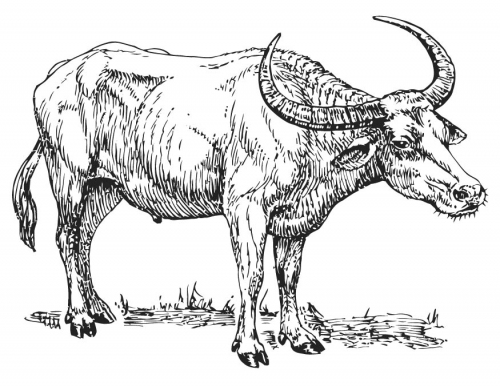 #NameAdaptive CharacteristicsIllustration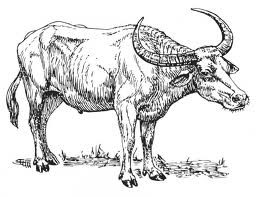 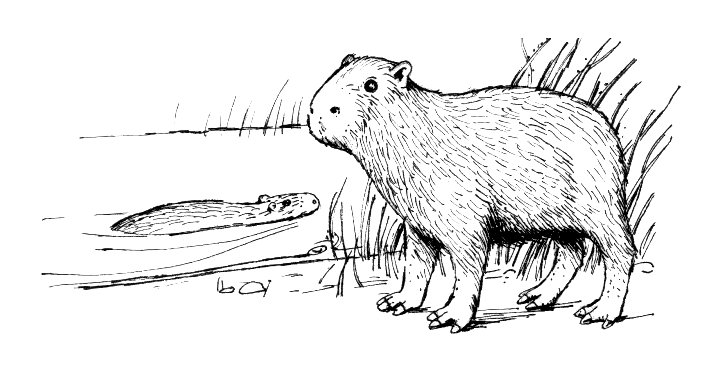 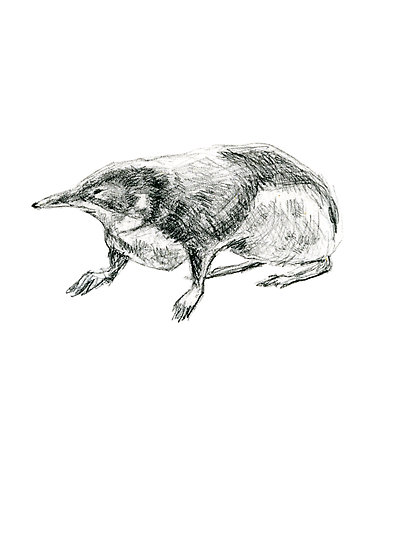 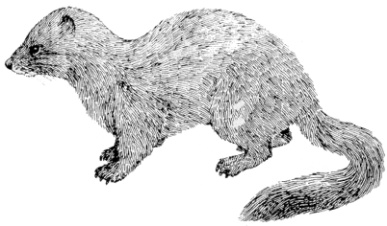 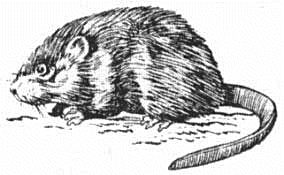 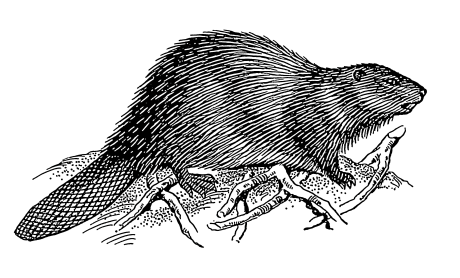 #NameAdaptive CharacteristicsIllustration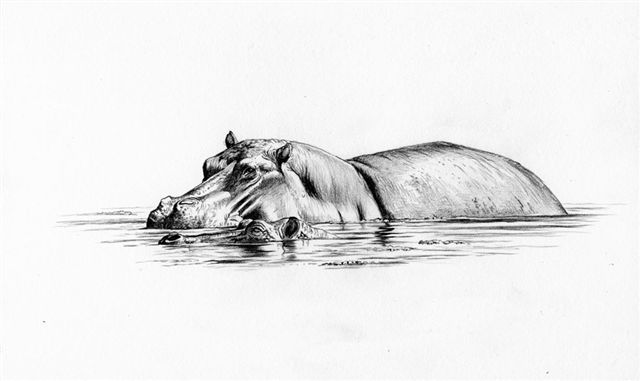 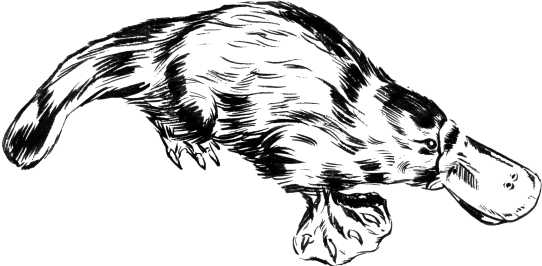 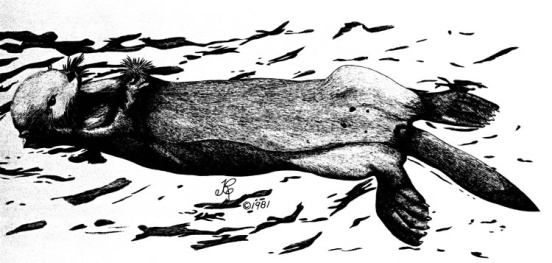 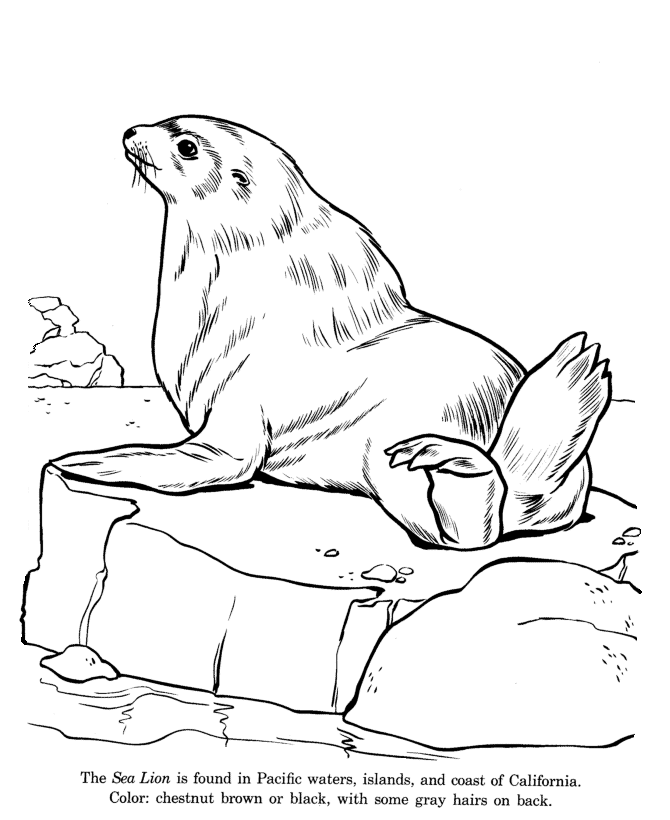 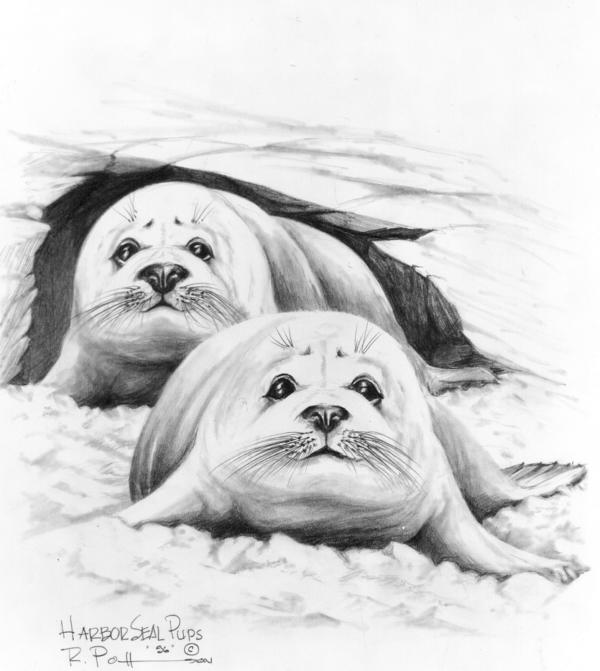 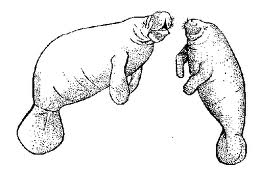 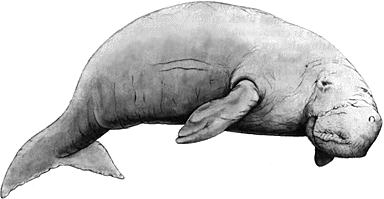 